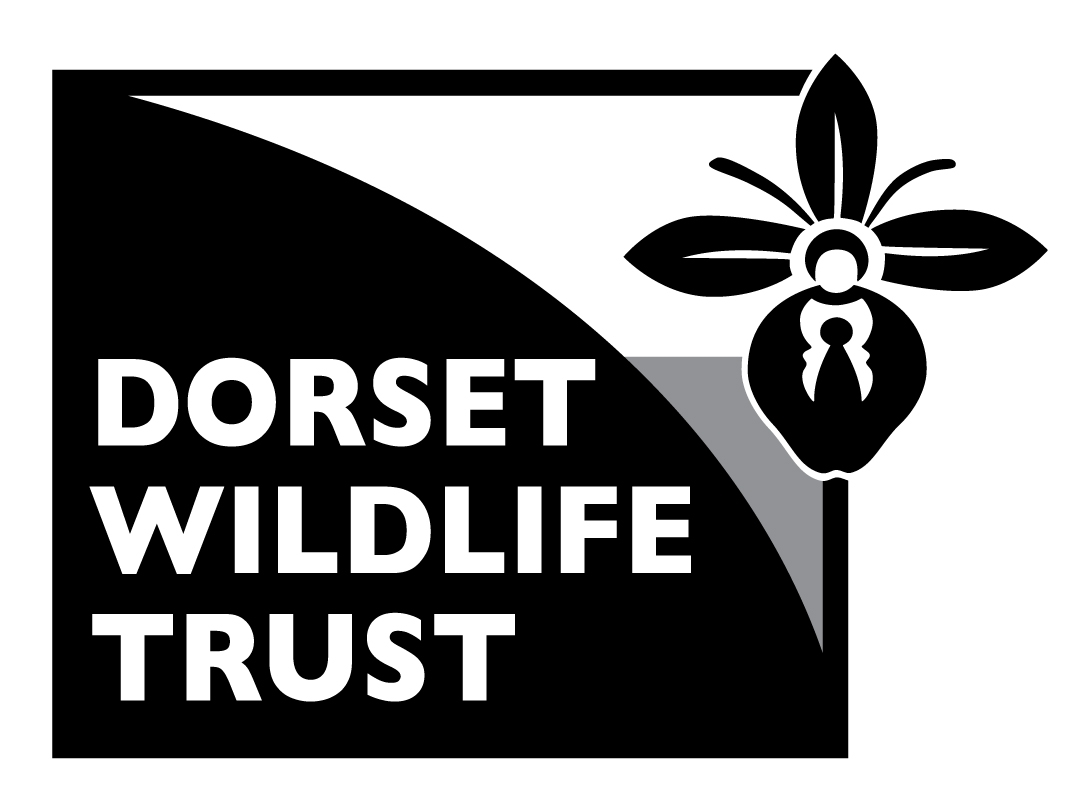 Volunteer Role Description				      Role TitleVolunteer Marine WardenPurpose of the roleTo assist Dorset Wildlife Trust in running the Fine Foundation Wild Seas Centre, promoting codes of conduct to visitors on the seashore and carrying out surveys.Type of work the role will be involved withHelping with day to day running of Centre, including welcoming and talking to visitors, aquarium feeding and maintenance, keeping the centre clean and tidy, providing relevant information to visitors, event bookings, sales and use of till.Beach patrols to promote the seashore code and other codes of conduct to visitors in Kimmeridge Bay. Carrying out simple surveys to monitor and record marine wildlife and visitor activities within the Bay, as part of the Purbeck Coast Marine Conservation Zone.Helping with DWT events such as seashore activities at Kimmeridge and occasional awareness events elsewhere in Dorset.Optional additional tasks depending on skills may include helping with or leading school visits, leading beach cleans and other public events, data recording, office administration, visitor centre DIY, helping install, maintain and bring in the snorkel trail, organise social events for the group, help with work parties to maintain the visitor centre.Skills and abilities you will be using in your roleYou must be reliable and committed to this role.Training and comprehensive guidance will be givenAbility to follow given health & safety guidelinesPeople skills to engage visitors and promote codes of conductMoney handling and use of tillYou will be based at:Fine Foundation Wild Seas Centre, Kimmeridge BayTimes/days we would like you to be available (Minimum time commitment)Minimum 2 days per month (summer)/ 1 day/month (winter). Hours 10am until 5pm – days flexible.Benefits to youRegular learning sessions on a variety of related topicsOpportunity to help DWT raise awareness of marine wildlife and conservationOpportunity to take part in marine wildlife surveysWorking as part of a teamYour supervisorVisitor Centre Manager Notes/special requirementsOwn transport essential